Что изменилось в предоставлении выплат по соцконтракту в марте 2022 года

Малоимущие семьи могут получить господдержку в форме социального контракта. Это помощь или выплата по договору с соцзащитой. Цель соцконтракта — помочь семье получить стабильный доход и преодолеть трудную жизненную ситуацию.

Срок — от 3 до 12 месяцев.
Сумма — от 30 000 ₽ до 250 000 ₽.

 Как было раньше
При определении статуса малоимущей семьи учитывались все доходы за 3 полных месяца до обращения.

 Что изменилось
Если член семьи потерял работу с 1 марта 2022 года и зарегистрировался как безработный, его доходы не учитываются.

 Встать на учет в центре занятости: clck.ru/dXCJp

 Какие доходы не будут учитываться
 зарплата
 выходное пособие
 средний заработок после сокращения

 Чьи доходы не учитываются при увольнении с 1 марта
Членами семьи являются совместно проживающие и ведущие совместное хозяйство:
 супруги, их дети и родители
 усыновители и усыновленные
 братья и сестры
 пасынки и падчерицы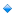 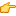 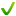 